IGRA: „BAŠ JE ZGODA, KAKO OVA IGLA HODA“PRIBOR: KARTON IZBUŠEN RUPICAMA (PREMA ŽELJENOM OBLIKU) S ČAČKALICOM, VUNA, ŠPAGA, TRAKICE…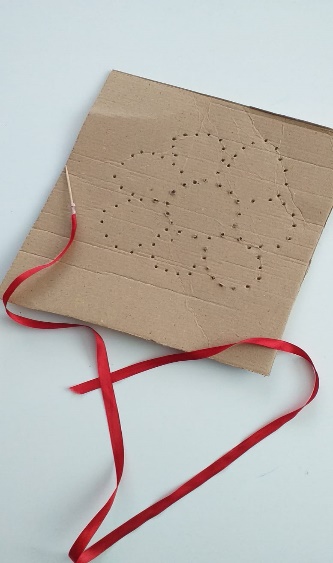 ZADATAK: provlačiti špagu kroz rupice pomoću „igle“. 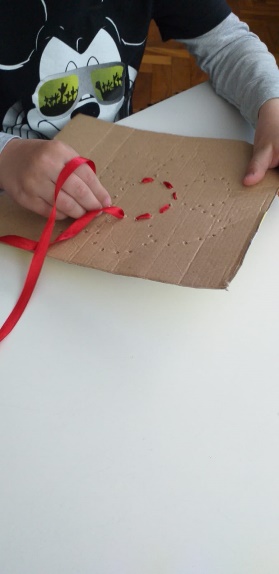 Držanjem igle uvježbavamo pincetni hvat te utječemo na razvoj strpljivosti i ustrajnosti u radu. IGRA: „ČAROBNI BALONČIĆ“PRIBOR: PLASTIČNE POSUDE, SLAMČICE, DETERDŽENT ZA SUĐE, BOJA            ( TEMPERE, JESTIVA BOJA) 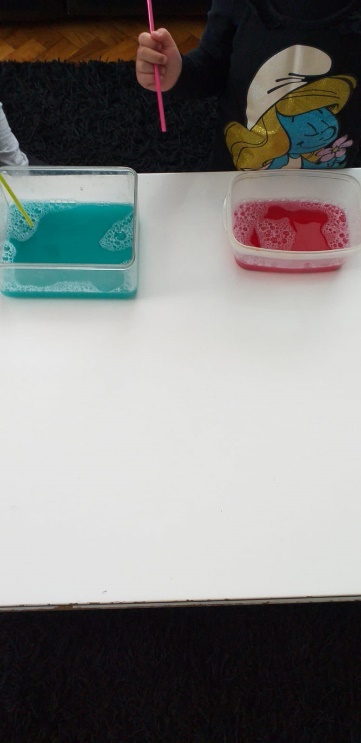 ZADATAK: Puhanjem kroz slamčicu dobiti efekt čarolije mjehurića čija se količina dodatnim puhanjem povećava. 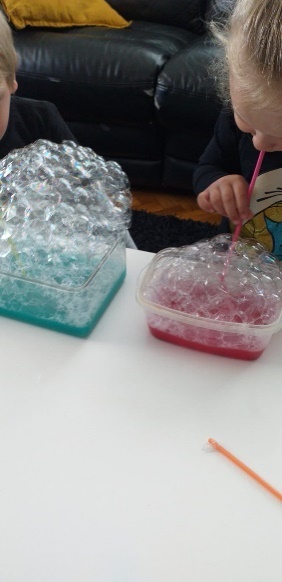 Ovom igrom sudjelujemo u stvaranju osjećaja radosti i veselja dobivanjem sve veće količine mjehurića. Puhanjem kroz slamčicu jačamo orofacijalnu muskulatura (područje usta i nosa)  ŽIVOTNO – PRAKTIČNA I RADNA AKTIVNOST „PROLJETNI VJENČIĆ“ PRIBOR: KOŠARICA, OKUĆNICA NAŠE KUĆE ILI OBLIŽNJA LIVADA 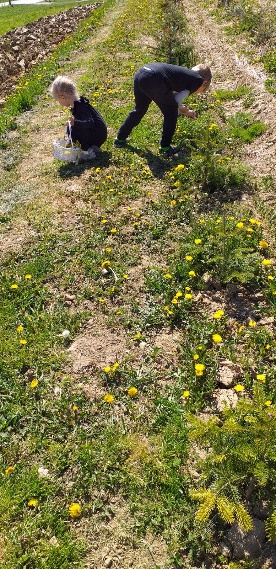 ZADATAK: Ubrati maslačke sa što duljim stabljikama pomoću kojih formiramo vjenčić 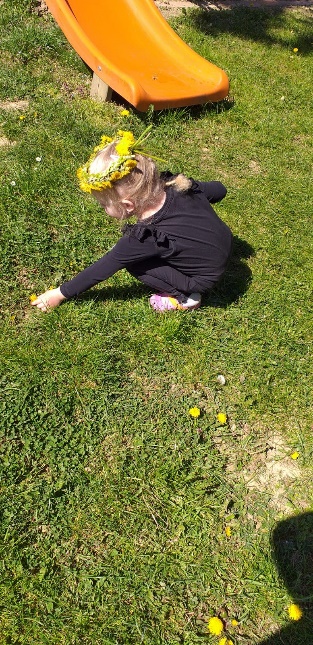 Boraveći na zraku ostvarujemo sve dobrobiti za naš organizam, a sudjelovanjem u izradi vjenčića usvajamo socijalne vještine (pomaganje, uljudnu komunikaciju).IGRA: „VESELA LOPTICA“PRIBOR: POKLOPAC KARTONSKE KUTIJE ILI DNO KUTIJE S ODGOVARAJUĆIM OTVOROM (OBZIRNO NA VELIČINU LOPTICE), LOPTICA 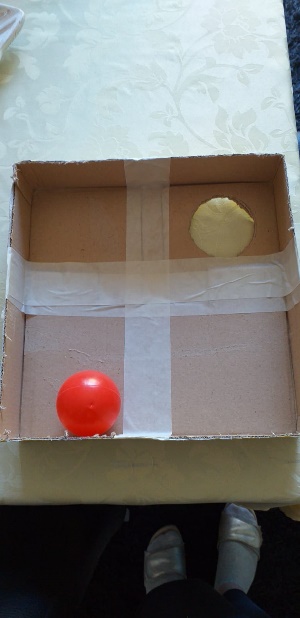 ZADATAK: Manipulacijom kutije omogućiti loptici put prolaska kroz otvor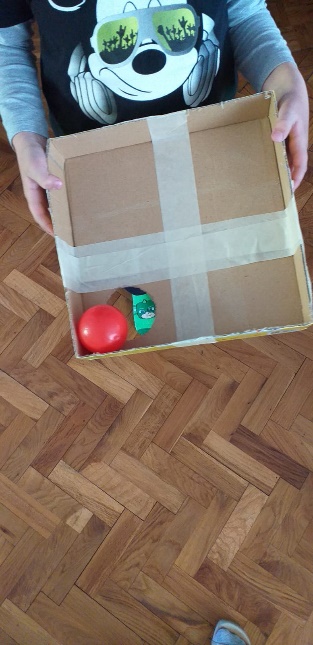 Cilj ove igre je bilateralna koordinacija pokreta obje ruke, razvoj pažnje i koncentracije, percepcija prostora i tijela „gledam što radim“. IGRA: „ČARAPICA TRAŽI PAR“ PRIBOR: ČARAPE (RAZLIČITIH BOJA, VELIČINA), KVAČICE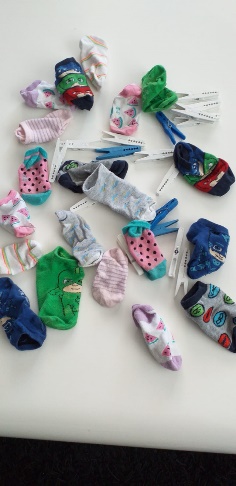 ZADATAK: U mnoštvu čarapa potrebno je pronaći iste i spojiti kvačicom za rublje 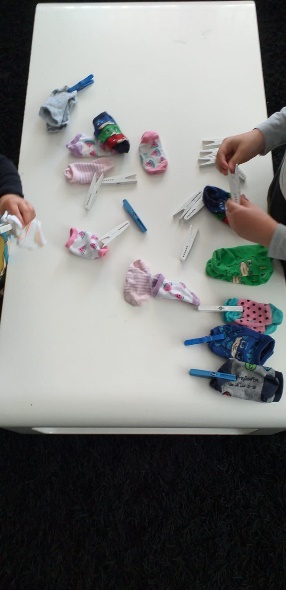 Kroz ovu životno-praktičnu aktivnost utječemo na razvoj vizualne percepcije, a  korištenjem kvačica razvijamo finu motoriku prstiju i šake. 